Yevgen GrabovskyyGeneral details:Certificates:Experience:Documents and further information:.Position applied for: Electric CadetDate of birth: 22.01.1982 (age: 35)Citizenship: UkraineResidence permit in Ukraine: YesCountry of residence: UkraineCity of residence: MariupolPermanent address: Girska 81Contact Tel. No: +38 (096) 531-19-10E-Mail: dj_gres@ukr.netSkype: dj_gresU.S. visa: Yes. Expiration date 25.06.2027E.U. visa: Yes. Expiration date 12.10.2027Ukrainian biometric international passport: YesDate available from: 12.11.2017English knowledge: GoodMinimum salary: 500 $ per month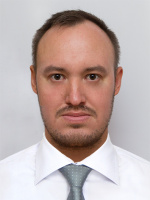 DocumentNumberPlace of issueDate of expiryCivil passportBB398946Mariupol00.00.0000Seamanâs passportAB595297Mariupol22.10.2022Tourist passport12439Mariupol09.03.2022TypeNumberPlace of issueDate of expiryVI/112439Mariupol09.03.2022VI/210165Mariupol17.03.2022VI/66974Mariupol00.00.0000PositionFrom / ToVessel nameVessel typeDWTMEBHPFlagShipownerCrewingElectric Cadet10.08.2017-03.10.2017Maersk ExeterContainer Ship140979Hyundai B&W 12K98ME-C7-GreeceMegacarrier (No.4) CorpDanaosElectrician30.01.2017-31.03.2017SvetoslavaDry Cargo49032x662 kW-CambodjaEvro Star&mdash;